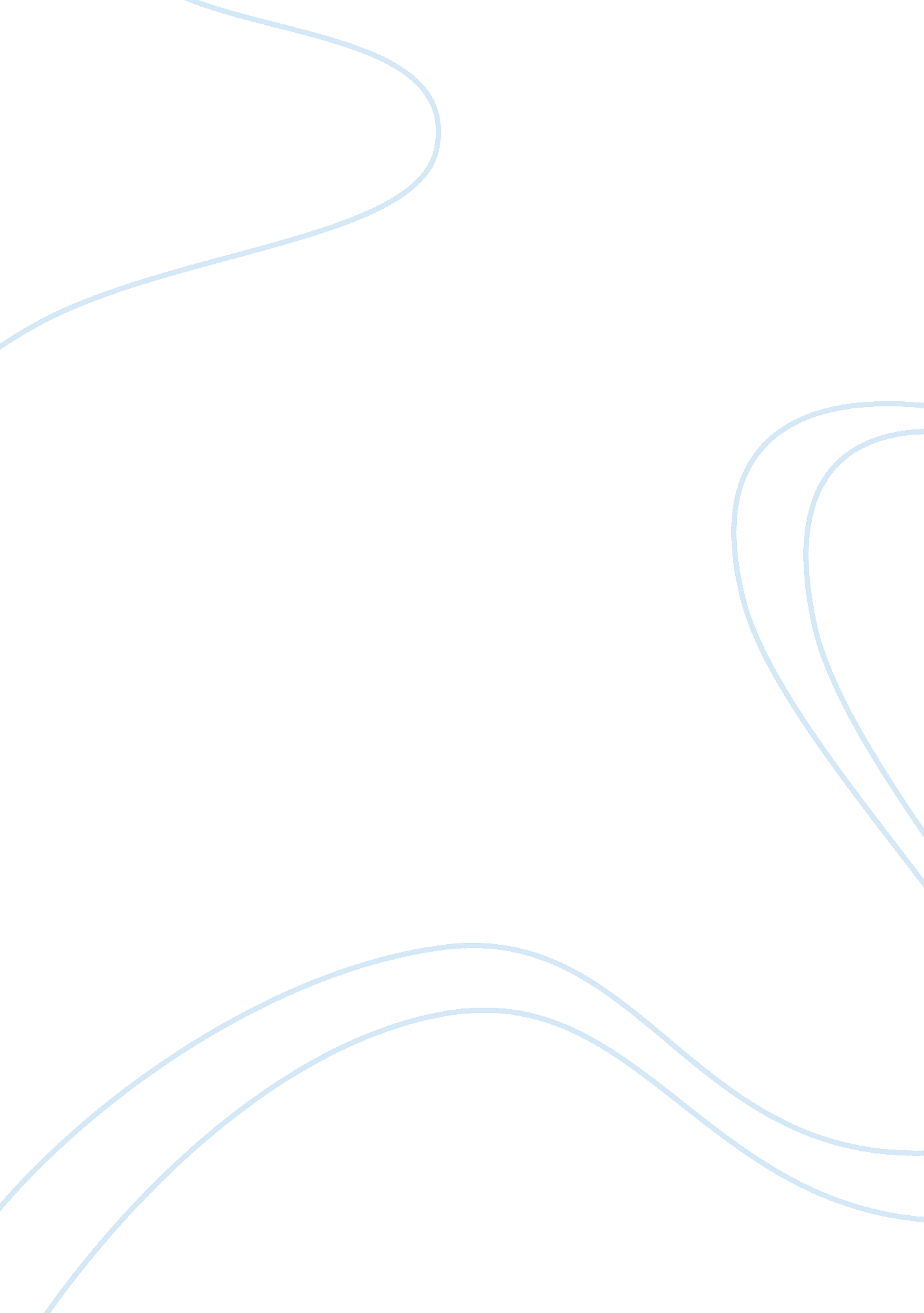 Sony internationalist case studyBusiness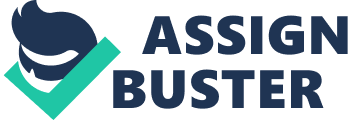 How did Sony Internationalist its R&D activities? What were the initial motivations for Sony to establish technology centers abroad? How would Summered categorize the R&D centers at Sony? 2. How have the motivations for internationalization R&D changed over time? 3. Why did Sony feel the need to internationalist its R&D activities in the late sass and early sass? 4. How did Sony manage its overseas R&D activities? How did the managerial approach evolve over time? What have been the problems with Sony way of managing R&D activities? 6. Besides In-house restructuring to strengthen Its technological capableness, what did Sony do to rejuvenate Its businesses? 7. Can you provide an update on the internationalization of Sonny’s R activities, using materials available on the Web? 8. How did Sony internationalist its R activities? What were the initial motivations 9. How have the motivations for Internationalization R changed over time? 10. Why did Sony feel the need to internationalist its R activities in the late sass 1 1 . How did Sony manage its overseas R activities? How did the managerial 12. What have been the problems with Sonny’s way of managing R&D activities? 13. Besides In-house restructuring to strengthen Its technological capabilities, what 14. Can you provide an update on the Internationalization of Sonny’s R actively, using materials available on the web? CHAPTER SIX – SOW 16. How have the motivations for internationalization R changed over time? 17. Why did Sony feel the need to internationalist its R activities in the late sass 18. How did Sony manage its overseas R activities? How did the managerial 19. What have been the problems with Sonny’s way of managing R&D activities? 20. Besides in-house restructuring to strengthen its technological capabilities, what did Sony do to rejuvenate its businesses? 21 . Can you provide an update on the internationalization of Sonny’s R activities, using materials available on the Web? CHAPTER SIX – SONY 22. How did Sony internationalist its R activities? What were the initial motivations 23. How have the motivations for internationalization R changed over time? 24. Why did Sony feel the need to internationalist its R activities in the late sass 25. How did Sony manage its overseas R activities? How did the managerial 26. What have been the problems with Sonny’s way of managing R&D activities? 27. Besides in-house restructuring to strengthen its technological capabilities, what 28. Can you provide an update on the internationalization of Sonny’s R activities, 